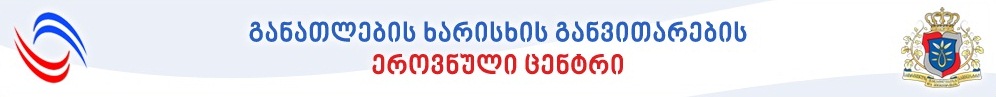 ინსტრუქტორი-რეაბილიტატორიპროფესიული სტანდარტისსიპ –განათლების ხარისხის განვითარების ეროვნული ცენტრი2016   წელი პროფესიის დასახელება (ქართულად):   ინსტრუქტორი-რეაბილიტატორიპროფესიის დასახელება (ინგლისურად): Instructor-rehabilitatorპროფესიული სტანდარტის კოდი : 090657პროფესიული სტანდარტის სარეგისტრაციო ნომერი:პროფესიული სტანდარტის შესაბამისი კოდი „დასაქმების საერთაშორისო სტანდარტული კლასიფიკატორის“ (ISCO-08) მიხედვით: 2264/3255პროფესიის აღწერა:ინსტრუქტორი-რეაბილიტატორი ფლობს ცოდნას ადამიანის ჯანმრთელობისა და პათოლოგიის  შესახებ. მუშაობისას ითვალისწინებს პაციენტის ინდივიდუალურ თავისებურებებს პათოლოგიური პროცესის მიმდინარეობისას.  იცის ბავშვის განვითარების ეტაპები, განასხვავებს ჯანმრთელი და ავადმყოფი ბავშვის ასაკობრივ და კონსტიტუციურ თავისებურებებს. შეუძლია დაავადებების დიფერენცირება.  ფლობს ყველა ასაკის პაციენტის მოვლის და რეაბილიტაციის  უნარ-ჩვევებს. რეაბილიტაციის პროცესში აქტიურად იყენებს სამკურნალო პედაგოგიურ საკითხებს, განსაკუთრებით შ.შ.მ ბავშვებთან მუშაობისას. ინსტრუქტორი-რეაბილიტატორი ზრუნავს პაციენტის ფიზიკურ და  მენტალურ აღზრდაზე, მისი ჯანმრთელობის განმტკიცებაზე. შ.შ.მ. პირების პრობლემების თავისებურებებიდან გამომდინარე ასრულებს შესაბამის რეაბილიტაციას. განსაზღვრავს შ.შ.მ. პირის ფუნქციურ შესაძლებლობებს და ცდილობს მაქსიმალურად გამოიყენოს რეაბილიტაციის პროცესში და გააძლიეროს  შ.შ.მ. პირის უნარები.  სამუშაო გარემო და დასაქმების შესაძლებლობები:ინსტრუქტორი-რეაბილიტატორი შესაძლებელია დასაქმდეს  სამედიცინო კლინიკებსა და ამბულატორიებში, საავადმყოფოებსა და რეაბილიტაციის ცენტრებში, ბავშვთა და მოხუცებულთა სახლებში, დღის ცენტრებში, სკოლამდელი აღზრდის დაწესებულებებსა  და სკოლებში, ბავშვთა და შეზღუდული შესაძლებლობის მქონე პირთა დაწესებულებებში, გაუწიოს პაციენტს ბინაზე მომსახურება.აუცილებელი პროფესიული მოთხოვნები: კანონმდებლობით არ არის დადგენილიკვალიფიკაციის დონე ევროპულ კვალიფიკაციათა ჩარჩოს მიხედვით:  მეხუთე პროფესიული მოვალეობები და ამოცანები: პიროვნული თვისებები:პასუხისმგებლობიანიორგანიზებულიხელსაწყოები, დანადგარები. მასალები: ფუნქციური საწოლიშვედური კედელიორძელისამედიცინო ტახტიჭოჭინაშშმპ ეტლიგასაბერი ბურთებიდატენილი ბურთებიხალიჩა ჩვეულებრივიხალიჩა ჩხვლეტიაჰანტელებიყავარჯენისუპინატორიშანცის საყელოცირკული სამედიცინოწამზომიარტერიული წნევის საზომითერმომეტრი სამედიცინოსაფენები (წყალგაუმტარი, შარდგაუმტარი)პამპერსიჰიგიენის საშუალებები (საპონი, პირსახოცი)სადეზინფექციო საშუალებების კომპლექტიპირველადი სამედიცინო დახმარების ნაკრებიერთჯერადი გამოყენების სამედიცინო საშუალებების ნაკრები13. პროფესიის სამომავლო ტენდენციები:სარეაბილიტაციო დანადგარებისა და ტექნოლოგიების განვითარება და დანერგვა;14. პროფესიული ცოდნა და უნარები:15. სტანდარტის მოქმედების ვადა:3 წელი.16. პროფესიული სტანდარტის  შემმუშავებელი სამუშაო ჯგუფის წევრები:პროფესიის დასახელება: ინსტრუქტორი-რეაბილიტატორიშეფასების სტანდარტინაწილი 1. ზოგადი ინფორმაცია შეფასების სტანდარტი გამოიყენება ფორმალური განათლების ან/და  არაფორმალური განათლების ფარგლებში შეძენილი კომპეტენციების, ცოდნისა და უნარების აღიარების მიზნით. შეფასების სტანდარტი   განსაზღვრავს პროფესიულ სტანდარტში ასახული კომპეტენციების, ცოდნისა და უნარების    შეფასების ან/და დადასტურების აუცილებელ პირობებს:1. შესაფასებელ კომპეტენციებს, რომლებიც გამოხატულია  პროფესიული მოვალეობებს და ამოცანებში; 2. შესაფასებელი კომპეტენციების შეფასების კრიტერიუმებს, რომელიც ასახავს  აუცილებელ  პროფესიულ ცოდნას და  უნარებს;3. შესაფასებელი კომპეტენციების დადასტურების  შესაძლებლობებს;4. გამოცდის პროცესს და კომპონენტებს.ნაწილი 2. შესაფასებელი კომპეტენციები და  შეფასების კრიტერიუმებინაწილი 3. შესაფასებელი კომპეტენციების დადასტურება შესაფასებელი კომპეტენციების დადასტურების გზები:ა) ფორმალური განათლების გზით მიღწეული სწავლის შედეგების აღიარება (ჩათვლა)ბ) არაფორმალური განათლების გზით მიღწეული კომპეტენციების დადასტურება (ნამდვილობის დადასტურება)  განათლების და მეცნიერების მინისტრის მიერ  დადგენილი წესითგ) მიღწეული კომპეტენციების დადასტურება ამ დოკუმენტით დადგენილი პრინციპებით ჩატარებული გამოცდის გზითფორმალურ განათლებაში სტანდარტით გათვალისწინებული შეფასების პროცესის წარმართვასთან დაკავშირებული მოთხოვნები ასახულია სავალდებულო პროფესიულ მოდულებში.ნაწილი 4. ფორმალურ განათლებაში მიღწეული სწავლის შედეგების აღიარების (ჩათვლის) პროცესიფორმალური განათლების გზით მიღწეული სწავლის შედეგების აღიარების (ჩათვლის) პროცესი მოიცავს მიღწეული სწავლის შედეგების აღიარებას (ჩათვლას) საძიებელი კვალიფიკაციის მიზნებისათვის ქვემოთ  მოცემული პრინციპების შესაბამისად,   ა) დასაშვებია ნებისმიერი კვალიფიკაციის ფარგლებში მიღწეული სწავლის შედეგების აღიარება (ჩათვლა) ნებისმიერი კვალიფიკაციის ფარგლებში, თუ სწავლის შედეგები თავსებადია საძიებელ კვალიფიკაციასთან და მათი მიღწევა დადასტურებულია, რაც გამოიხატება საგანმანათლებლო პროგრამის ფარგლებში მიღებული დადებითი შეფასებით და შესაბამისი კრედიტის მინიჭებით.ბ) თავსებადობის დადგენისთვის შინაარსობრივი შესწავლის მიზნით ამღიარებელი  დაწესებულება ეყრდნობა პროფესიულ სტანდარტს ან/და პროფესიული საგანმანათლებლო პროგრამის ჩარჩო დოკუმენტს, რომლის საფუძველზეც არის შემუშავებული გავლილი პროფესიული საგანმანათლებლო პროგრამა ან პროგრამის კომპონენტი, არსებობის შემთხვევაში-პროფესიულ საგანმანათლებლო პროგრამას ან/და სილაბუსებს, ან/და პროფესიული საგანმანათლებლო პროგრამების კატალოგს. ამღიარებელი დაწესებულება უფლებამოსილია აღიარების მიზნებისათვის  შესაფასებელ პირს მოსთხოვოს  გავლილი საგანმანათლებლო პროგრამის/სასწავლო კურსების პროგრამების (სილაბუსების) გამოთხოვა საგანმანათლებლო დაწესებულებებიდან და წარდგენა. გ) სწავლის შედეგების თავსებადობის განსაზღვრის მიზნით აუცილებელი არაა მათი ფორმულირება იყოს იდენტური. თავსებადად ჩაითვლება სწავლის შედეგები, რომლებიც/რომელთა ერთობლიობაც შინაარსის თვალსაზრისით, ეროვნული საკვალიფიკაციო ჩარჩოს შესაბამისი საფეხურის აღმწერის გათვალისწინებით შესაძლოა მიჩნეულ იქნას ანალოგიურად.ნაწილი 5. მიღწეული კომპეტენციების  დადასტურებისთვის გამოცდის  ორგანიზების პროცესი და კომპონენტებიმიღწეული კომპეტენციების  დადასტურებისთვის გამოცდის ჩატარების პროცესი მოიცავს დასადასტურებელი კომპეტენციების შესაბამისად გამოკითხვისა და პრაქტიკული დავალების შესრულების ეტაპებს. მიუხედავად იმისა, დასტურდება თუ არა კვალიფიკაციით გათვალისწინებული კომპეტენციები შეფასების სტანდარტის ნაწილი 3-ის „ა“ და „ბ“ პუნქტებით გათვალისწინებული შესაძლებლობებით,  შეფასების პროცესი მოიცავს  სავალდებულო კომპონენტს (გამოცდას), რომლის შეფასება შესაბამისი კვალიფიკაციის მინიჭების წინაპირობას წარმოადგენს.ქვემოთ მოცემულია გამოკითხვისა და პრაქტიკულ დავალებაზე დაკვირვების პროცესის მოთხოვნები, ასევე შეფასების სავალდებულო კომპონენტები.ა). გამოკითხვა ბ). პრაქტიკული დავალების შესრულებაზე დაკვირვებასაგამოცდო გარემო:შეფასება უნდა განხორციელდეს რეალურ სამუშაო გარემოში - პრაქტიკის ოთახში ან კლინიკაში;დავალების შესასრულებლად საჭიროა  სარეაბილიტაციო ღონისძიებების  ჩასატარებლად საჭირო ინვენტარი და აღჭურვილობა საგამოცდო პროცესის მონიტორინგი: საგამოცდო პრეცესის მონიტორინგს ახორციელებს შემფასებელი/შემფასებლები წინასწარი დადგენილი წესისა და პროცედურების დაცვით.მოპოვებული მტკიცებულებები:მოპოვებული მტკიცებულებები უზრუნველყოფილია შესაფასებლის მიერ შესრულებული  პრაქტიკული დავალების შედეგის შემფასებლის მიერ შევსებული წერილობითი შეფასების ჩანაწერების სახით, ფოტო, ვიდეო ან აუდიო მასალით.საგამოცდო პრაქტიკული დავალებების ჩამონათვალი:დასადასტურებელი კომპეტენციების შესაბამისად პრაქტიკული დავალებები შეიძლება მოიცავდეს შემდეგს: ა) ორსულთა და მელოგინეთა ვარჯიშის წარმართვა; ბ) სხვადასხვა სისტემის დაავადებების რეაბილიტაციის ღონისძიებების წარმართვა;გ) ბავშვებში ასაკობრივი ჯგუფისა და დაავადებების ხასიათიდან გამომდინარე სარეაბილიტაციო ღონისძიებების წარმართვა.შემფასებლის მიერ დამატებითი კითხვების დასმის შემთხვევაში შესაფასებელი პირი პასუხობს მათ და საჭიროების შემთხვევაში მოჰყავს  საკუთარი ქმედების/ გადაწყვეტილების  შესაბამისი არგუმენტები სავალდებულო კომპონენტის (გამოცდის) საკითხების შერჩევა ზემოთ მოცემული საკითხებიდან წარმოადგენს შემფასებლის პრეროგატივასნაწილი 6. მითითებები და რეკომენდაციები ამღიარებელ დაწესებულებაში არსებული შემფასებლისათვის/შემფასებლებისთვის         შეფასების დაწყებამდე გაეცანით: პროფესიულ სტანდარტსშეფასების ინსტრუმენტებსდაინტერესებული/შესაფასებელი პირის კომპეტენციების აღიარებასთან დაკავშირებულ შესაძლებლობებსშემფასებლის ჩანაწერების ფორმებსშეფასების პირობებსშეფასების წესებსშეფასების კრიტერიუმებს          შეფასების პროცესში:პირადად დააკვირდით დავალებების შესრულების/შეფასების პროცესსთითოეული შესაფასებელისათვის  აწარმოეთ  შეფასების ჩანაწერების ფორმებითუ აუცილებელია შესაფასებელს დაუსვით დამატებითი შეკითხვები დავალებასთან დაკავშირებითშეაფასეთ თითოეული  კრიტერიუმიშეფასების დასრულებისას:შესაფასებელს მიეცით განმარტება შეფასებასთან დაკავშირებითშეაჯამეთ შეფასების შედეგებიდაადასტურეთ შეფასების შედეგები ხელმოწერითშეფასების ჩანაწერები გადაეცით სათანადოდ უფლებამოსილ პირსნაწილი 7. შემფასებლის ჩანაწერების ფორმები     შესაფასებელი პირის სახელი, გვარი:     შეფასების თარიღი:     შეფასების ადგილი:     შემფასებლის სახელი, გვარი:შედეგი: დადასტურდა ------/ არ დადასტურდა ----------შემფასებლის კომენტარი:დადასტურება: №პროფესიული მოვალეობაპროფესიული ამოცანა1.ფიზიკური და გონებრივი განვითარების ხელშეწყობა განსაზღვრავს ფიზიკური და გონებრივი განვითარების ძირითად ფაქტორებს, პრინციპებსა და ზოგად კონცეფციებს;შეისწავლის ადაპტანტის სუსტ და ძლიერ მხარეებს სხვადასხვა დიაგნოზის გათვალისწინებით;არჩევს სამკურნალო  ვარჯიშებს ფიზიკური, ემოციური და ინტელექტუალური განვითარებისათვის;აწარმოებს ზეპირ და წერილობით კომუნიკაციას სპეციალისტებთან და არასპეციალისტებთან;ამზადებს სარეაბილიტაციო გარემოს.2.სპეციალისტებთან ერთად დიაგნოსტირების პროცესში მონაწილეობამონაწილეობს ფიზიკური განვითარების დონის დადგენაში;შეისწავლის მოძრაობით დარღვევებს;ადგენს რეაბილიტაციის გეგმას3.სარეაბილიტაციო  პროცესის წარმართვაადგენს პაციენტის საჭიროებას;იცავს პროცედურის ქრონომეტრაჟს;იცავს ჰიგიენურ ნორმებს;იცავს უსაფრთხოების წესებს;ასრულებს ჩანაწერებს პროცესის მიმდინარეობის შესახებ.4.სარეაბილიტაციო პროცესის შემდგომი მითითებების მიცემაიცავს ეთიკის ნორმებს;გეგმავს სარეაბილიტაციო პროცესის შემდგომ ღონისძიებებს;განიხილავს პაციენტთან და მის ახლობლებთან ერთად  მიცემულ ინსტრუქციას და შესრულების წესს.5.პროფესიულ განვითარებაზე ზრუნვა5.1. ეცნობა უახლეს პროფესიულ ტექნოლოგიებს;5.2. აფასებს საკუთარ კომპეტენციებს ცოდნას და უნარებს;5.3. გეგმავს საკუთარ პროფესიულ განვითარებას;5.4. ეცნობა პროფესიულ სიახლეებს (პროფესიული ლიტერატურის ანალიზი, ინტერნეტრესურსები, პროფესიული გაერთიანებების აქტივობები და სხვა);5.5. ერთვება პროფესიული განვითარების ღონისძიებებში (კონფერენციები, სემინარები, ტრენინგ-კურსები და სხვ.)№მოვალეობაპროფესიული ცოდნაპროფესიული უნარებიფიზიკური და გონებრივი განვითარების ხელშეწყობაიცის:უჯრედის და ქსოვილების თავისებურებები;სხვადასხვა სისტემების ორგანოების  ანატომიური და ფიზიოლოგიური თავისებურებები;კანისა და კანქვეშა ქსოვილის  ანატომიური და ფიზიოლოგიური თავისებურებები;გრძნობის ორგანოების ანატომიური და ფიზიოლოგიური თავისებურებები;სამკურნალო ვარჯიშის მიზნები და დიფერენცირებული ზემოქმედების მეთოდიკა;რუფიეს სინჯი;ვარჯიშების ჩვენებები და უკუჩვენებები;ტანდეგობის თავისებურებების განსაზღვრის წესი;ნორმალური ტანდეგობის პარამეტრები;პაციენტის ვიტალური ფუნქციების მაჩვენებლები;ჯანმრთელი და ავადმყოფი ადამიანის მენტალური მდგომარეობის მახასიათებლები;ასაკობრივი ჯგუფის ფსიქოლოგიური ტიპები;ყველა სისტემის (ნერვული, საყრდენ-მამოძრავებელი, გულ-სისხლძარღვთა , სასუნთქი, საჭმლის მომნელებელი, ლიმფური და სისხლის, ენდროკრინული, შარდ-სასქესო, იმუნური) დაავადებები;დერმატოლოგიური დაავადებები;სამუშაო გარემოს მოწყობის ნორმები;პროცედურისთვის საჭირო მასალები და აღჭურვილობის პარამეტრები;ეფექტური კომუნიკაციის გზები.შეუძლია:ანატომიური და ფიზიოლოგიური თავისებურებების დიფერენცირება  სხვადასხვა სისტემების მიხედვით;  ბავშვის ფიზიოლოგიური თავისებურებების ამოცნობა;ბავშვთა ასაკში პათოლოგიურ პროცესების იდენტიფიცირება;ტანდეგობის თავისებურებების განსაზღვრა;რუფიეს სინჯის გამოყენება; ტანდეგობის დარღვევის ფორმის იდენტიფიცირება;პაციენტის ვიტალური ფუნქციების მაჩვენებლების განსაზღვრა;პაციენტის  მენტალური მდგომარეობის იდენტიფიცირება;პაციენტის  შეფასება  ასაკის, დაავადების სიმძიმისა და მენტალური მდგომარეობის გათვალისწინებით;პაციენტის ფსიქოლოგიური მდგომარეობის ამოცნობა;სხვადასხვა ასაკობრივი ჯგუფის ფსიქოლოგიური ტიპის ამოცნობა;სიმპტომატიკის მიხედვით დაავადებათა დიფერენცირება;დერმატოლოგიური დაავადებების იდენტიფიცირება;სამკურნალო  ვარჯიშების  შერჩევა ფიზიკური, ემოციური და ინტელექტუალური განვითრებისათვის;კომუნიკაცია სპეციალისტებთან და არასპეციალისტებთან.სპეციალისტებთან ერთად დიაგნოსტირების პროცესში მონაწილეობაიცის:პათოლოგიები, რომლის დროსაც აუცილებელია რეაბილიტაცია;პაციენტის ანთროპომეტრული მონაცემები;შ.შ.მ. პირთა დაავადებები;დაავადებათა ეტიოლოგია და კლინიკური ნიშნები;პაციენტის რესურსის განსაზღვრის წესი;დაავადების სიმძიმის მიხედვით  რეაბილიტაციის გეგმის შედგენის წესი;ცხოვრების ყოველდღიური აქტივობები;სამედიცინო რეაბილიტაციის ფაზები, ეტაპები და მოძრაობის რეჟიმებიშეუძლია:ანთროპომეტრიული მონაცემების განსაზღვრა;პაციენტის რესურსის განსაზღვრა;რეაბილიტაციის გეგმის შედგენა;პაციენტის საწყისი მდებარეობის განსაზღვრა;სასიცოცხლო ფუნქციების მონიტორინგი.სარეაბილიტაციო  პროცესის წარმართვა იცის:ჰიგიენური ნორმები;ნახმარი ინსტრუმენტებისა და დამხმარე მოწყობილობების ჰიგიენურ დამუშავებისა და დეზინფიცირების სტანდარტები;ხელების დამუშავების სანიტარული ნორმები; იარაღებისა და აღჭურვილობების  დეკონტამინაციის, დეზინფექცია-სტერილიზაციის სტანდარტები;კლასიკური მასაჟის ელემენტები;კინესთეტიკის კონცეფციები;კინეზიოთერაპიის არსი;კინეზიოთერაპიის მეთოდები, პროცედურების ფორმები;კინეზიოთერაპიის ილეთებისა და ვარჯიშების გამოყენების წესები;ჰიგიენის ნორმები მოვლითი ღონისძიებების ჩატარებისას;ექსტრაკარდიული- ჰემოდინამიკური ფაქტორები;  კიდურების დისტალური მიდამოების აქტიური მოძრაობები;სტატიკური ვარჯიშის შესრულების წესი;იზოტონური ვარჯიშის შესრულების წესი;სუნთქვითი ვარჯიშების შესრულების წესები;იდეომოტორული, იზომეტრული, პასიური (პასიურ-აქტიური, აქტიურ-პასიური), სპეციალური ვარჯიშები;მაკორეგირებელი, სარელაქსაციო, სარედრესაციო სპეციალური ვარჯიშებიშეუძლია:ნახმარი ინსტრუმენტებისა და დამხმარე მოწყობილობების ჰიგიენური დამუშავება;ხელების დამუშავება სანიტარული ნორმების დაცვით;იარაღების  და აღჭურვილობების  დეკონტამინაცია, დეზინფექცია-სტერილიზაცია;სასტერილიზაციო დანადგარების გამოყენება;სამკურნალო ვარჯიშის  შესრულება;მოვლითი ღონისძიებების შესრულება;კლასიკური მასაჟის ელემენტების გამოყენება;კინესთეტიკის კონცეფციების გამოყენება;სპეციალური ვარჯიშების განსაზღვრა ინდივიდუალური მეცადინეობისათვის;კინეზიოთერაპიის ჩატარებისათვის საჭირო ინვენტარის შერჩევა;კინეზიოთერაპიის ილეთების და ვარჯიშების გამოყენება შარდსასქესო სისტემის პათოლოგიების დროს;კინეზიოთერაპიის ილეთების და ვარჯიშების გამოყენებარესპირაციული პათოლოგიებისას;კინეზიოთერაპიის ილეთების და ვარჯიშების გამოყენება გულ-სისხლძარღვთა სისტემის დაავადებების დროს;კინეზიოთერაპიის ილეთების და ვარჯიშების გამოყენება საჭმლის მომნელებელი სისტემის პათოლოგიების დროს;კინეზიოთერაპიის ილეთების და ვარჯიშების გამოყენება ხერხემლის პათოლოგიების შემთხვევაში;კინეზიოთერაპიის ილეთების და ვარჯიშების გამოყენება ნივთიერებათა ცვლის დარღვევის დროს;კონეზიოთერაპიის ილეთების და ვარჯიშების გამოყენება ცენტრალურ ნერვულ სისტემაში  სისხლის მიმოქცევის დარღვევების დროს;კონეზიოთერაპიის ილეთების და ვარჯიშების გამოყენება ცენტრალური და პერიფერიული ნერვული სისტემის პოსტრავმული მდგომარეობისას;კონეზიოთერაპიის ილეთების და ვარჯიშების გამოყენება  ენდოკრინული სისტემის პათოლოგიის დროს;მოვლითი ღონისძიებების ჩატარება;რეაბილიტაციის სამივე ფაზაში ექსტრაკარდიულ-ჰემოდინამიკური ფაქტორების გამოყენება;  სტატიკური ვარჯიშის ჩატარება  პაციენტისათვის;პაციენტისათვის  იზოტონური ვარჯიშის ჩატარება ;პაციენტისათვის  სუნთქვითი ვარჯიშების ჩატარება;იდეომოტორული, იზომეტრული, პასიური (პასიურ-აქტიური, აქტიურ-პასიური), სპეციალური ვარჯიშების სწავლება;მაკორეგირებელი, სარელაქსაციო, სარედრესაციო სპეციალური ვარჯიშების სწავლება;სარეაბილიტაციო პროცესის შემდგომი მითითებების მიცემაიცის:ლათინური ტერმინოლოგია;ცხოვრების ჯანსაღი წესის მახასიათებლები;ჯანსაღი კვების მნიშვნელობა ნივთიერებათა ცვლის ნორმალურ ფუნქციონირებაში;ორგანიზმისთვის აუცილებელი საკვები ნივთიერებების რაოდენობა;აკრძალული და აუცილებელი პროდუქტებისა და სითხის სახეობა  და რაოდენობა  სხვადასხვა დაავადების შემთხვევაში;ეთიკის, ბიოეთიკისა და დეონტოლოგიის ძირითადი საკითხები;ეთიკის ნორმები.შეუძლია:რეკომენდაციის შემუშვება დამატებითი სარეაბილიტაციო ღონისძიებების  შესახებ;პაციენტისათვის  მითითებების მიცემა;რეკომენდაციების მიცემა ცხოვრების ჯანსაღი წესის შესახებ;რეკომენდაციის მომზადება  ჯანსაღი კვების მნიშვნელობაზე ნივთიერებათა ცვლის ნორმალურ ფუნქციონირებაში;ჯანსაღი ცხოვრების წესის განსაზღვრა;ტანდეგობის დარღვევების პრევენციისთვის საჭირო რეკომენდაციების მიცემა პაციენტისთვის/კლიენტისთვის;ჯანსაღი კვების ძირითადი წესების ჩამოყალიბება ჯანმრთელი პაციენტისთვის;სხვადსხვა წონის, ასაკის, დაავადებისა და დღის პერიოდის  გათვალისწინებით   კვების რაციონის გადანაწილება; სწორი კვების ძირითადი წესების ჩამოყალიბება;ეთიკის ნორმების დაცვა.პროფესიულ განვითარებაზე ზრუნვაიცის:უახლესი პროფესიული ტექნოლოგიების მოძიების წესი;საკუთრი ცოდნის, კომპეტენციების შეფასების კრიტერიუმები;სამოქმედო გეგმის შედგენის წესი;პროფესიული ლიტერატურის, ინტერნეტრესურსების, პროფესიული გაერთიანებების აქტივობების შესახებ ინფორმაციის მოპოვების წესი;კონფერენციების, სემინარების, ტრენინგ-კურსების შესახებ ინფორმაციის მოპოვების წესი. შეუძლია:უახლესი პროფესიული  ტექნოლოგიების მოძიება;უახლესი ტექნოლოგიური პროცესების შესწავლა;საკუთარი ცოდნისა და კომპეტენციების შეფასება;მუშაობა საკუთარ თავზე პროფესიული განვითარების მიმართულებით;პროფესიული განვითარების სამოქმედო გეგმის შედგენა;პროფესიული ლიტერატურის, ინტერნეტრესურსების, პროფესიული გაერთიანებების აქტივობების შესახებ ინფორმაციის მოპოვება/დამუშავება;მონაწილეობა პროფესიული განვითარების სხვადასხვა ღონისძიებებში.			№სახელი, გვარიორგანიზაცია, პოზიცია1თეიმურაზ მიქიაშვილისაქართველოს სახელმწიფო სამედიცინო უნივერსიტეტი, ადაპტიური ფიზიკური აღზრდის ექსპერტი (მიწვეული პედაგოგი)2გია წასიძეპარაოლიმპიური კომიტეტი, საქართველოში პარაოლიმპიური მოძრაობის დამფუძნებელი3მარიამ ღოღელიანი132-ე საჯარო სკოლა, სპეციალური პედაგოგი (ინტეგრირებული კლასი)4ანა ნაზღაიძეკავშირი „გენცი -2013“ დამფუძნებელი და გამგეობის წევრი, ადაპტიური ფიზიკური აღზრდის სპეციალისტი5გიორგი ქართველიშვილიკოლეჯი „ელიტა“, ადაპტიური სპორტის სამკურნალო ფიზკულტურისა  და რეაბილიტაციის პედაგოგი6ნაილა კალმახელიძე198–ე საჯარო სკოლა, სამკურნალო ფიზიკური თერაპევტი7ნინო გამხიტაშვილითვითდასაქმებული, ადაპტიური ფიზიკური აღზრდის  სპეციალისტი8ლია ნონიაშვილი198-ე საჯარო სკოლა, სპეციალური პედაგოგი9მერი ლომიასსიპ - განათლების ხარისხის განვითარების ეროვნული ცენტრი, ექსპერტ-ფასილიტატორი10ელისო მურვანიძესსიპ - განათლების ხარისხის განვითარების ეროვნული ცენტრი, ექსპერტ-ფასილიტატორიპროფესიული მოვალეობაპროფესიული ამოცანაშეფასების კრიტერიუმებიკომპეტენციების პარამეტრების ფარგლები1.ფიზიკური და გონებრივი განვითარების ხელშეწყობაგანსაზღვრავს ფიზიკური და გონებრივი განვითარების ძირითად ფაქტორებს, პრინციპებსა და ზოგად კონცეფციებს1.1.1.    სწორად განმარტავს ნორმალური ტანდეგობის პარამეტრებს1.1.2.   რუფიეს სინჯის გამოყენებით  განსაზღვრავს ფიზიკურ მონაცემებს1.1.3.   შტოფელის კლასიფიკაციის მიხედვით აღწერს ტანდეგობის დარღვევის სხვადასხვა ფორმის მახასიათებლებს1.1.4.   სწორად განსაზღვრავს პაციენტის ვიტალური ფუნქციების მაჩვენებლებს 1.1.5.    სწორად აფასებს პაციენტს ასაკის, დაავადების სიმძიმის და მენტალური მდგომარეობის გათვალისწინებით1.ფიზიკური და გონებრივი განვითარების ხელშეწყობაშეისწავლის ადაპტანტის სუსტ და ძლიერ მხარეებს სხვადასხვა დიაგნოზის გათვალისწინებითსწორად ახდენს  ანატომიურ და ფიზიოლოგიურ თავისებურებების დიფერენცირებას  სხვადასხვა სისტემების მიხედვითსწორად განსაზღვრავს კანის, კანქვეშა ქსოვილისა და გრძნობის ორგანოების თავისებურებებსბავშვის თავისებურებებიდან გამომდინარე ახასიათებს ბავშვის განვითარების ფაზებს სიმპტომების ჩამონათვლის საფუძველზე სწორად ამოიცნობს პაციენტის (ბავშვი, მოზრდილი)  სხვადასხვა სისტემის დაავადებებს/პათოლოგიებსსიმპტომატიკიდან გამომდინარე სწორად ამოიცნობს კანზე განვითარებულ ცვლილებებს/დერმატოლოგიურ დაავადებებსსიმპტომატიკის მიხედვით აფასებს პაციენტის მდგომარეობასსხავდასხვა სისტემები   - საყრდენ-მამოძრავებელი სისტემა, ნერვული სისტემა, გულ-სისხლძარღვთა სისტემა, სასუნთქი სისტემა , საჭმლის მომნელებელი სისტემა , შარდ-სასქესო სისტემა, ენდოკრინული სისტემა, ლიმფური სისტემა და სისხლი, იმუნური სისტემა.1.ფიზიკური და გონებრივი განვითარების ხელშეწყობაარჩევს სამკურნალო  ვარჯიშებს ფიზიკური, ემოციური და ინტელექტუალური განვითარებისათვის1.3.1.   პათოლოგიური პროცესის სპეციფიკიდან გამომდინარე სწორად განსაზღვრავს სამკურნალო ვარჯიშის მიზნებსა და დიფერენცირებული ზემოქმედების მეთოდიკას1.3.2.   დავალების შესაბამისად სწორად ჩამოთვლის ბავშვებში  ვარჯიშების ჩატარების წინააღმდეგჩვენებებს1.3.3.   ასაკობრივი ჯფგუფებიდან გამომდინარე სწორად ჩამოთვლის  ვარჯიშების კომპლექსის თავისებურებებს1.3.4.   პაციენტის მდგომარეობიდან გამომდინარე განსაზღვრავს კინეზოთერაპიის   ძირითად საშუალებებს (ფიზიკური ვარჯიში) და სპეციალურ სამკურნალო ფიზიკურ ვარჯიშებს;1.3.5.    სწორად განსაზღვრავს ვარჯიშის პროცედურის ჩატარებისას  კინეზოთერაპიისთვის მიზანშეწონილ ილეთებსასაკობრივი ჯგუფები-ერთ წლამდე;1-3 წლამდე;3-9 წლამდე;9-14 წლამდე;14 წლის ზევით.ვარჯიშების კომპლექსის თავისებურებები -პროცედურის შესრულების დრო, ხანგრძლივობა, სიხშირე.აწარმოებს ზეპირ და წერილობით კომუნიკაციას სპეციალისტებთან და არასპეციალისტებთან1.4.1.    ეთიკის ნორმების დაცვით აწვდის ზეპირ და წერილობით ინფორმაციას სპეციალისტებს და არასპეციალისტებს სვადასხვა სისტემის პათოლოგიების სარეაბილიტაციო ღონისძიებების შესახებ1.4.2.   ეთიკის ნორმების დაცვით აწვდის წერილობით და ზეპირ ინფორმაციას სპეციალისტებსა და არასპეციალისტებს ჯანმრთელ ბავშვებთან პრევენციული ღონისძიებების შესრულების შესახებ1.4.3.   ეთიკის ნორმების დაცვით აწვდის ზეპირ და წერილობით ინფორმაციას სპეციალისტებსა და არასპეციალისტებს შშშმ პირებთან რეაბილიტაციის ჩატარების შესახებ1.4.4.   ეთიკის წესების დაცვით აწვდის ზეპირ და წერილობით ინფორმაციას სპეციალისტებსა და არასპეციალისტებს ჯანსაღი ცხოვრების საკითხების შესახებ1.4.5.    ეთიკის ნორმების დაცვით იძლევა რეკომენდაციას შემდგომი ქმედებისა და დამატებითი სარებილიტაციო ღონისძიებების შესახებსხვადასხვა პათოლოგიების რეაბილიტაციისა და პრევენციისათვის ინფორმაცია -დაავადების შესახებ, ჩატარებული პროცედურის შესახებ, რეაბილიტაციური ღონისძიებების შესახებ, დღის რეჟიმის შესახებ, ჯანსაღი კვების შესახებ, ერგოთერაპიის შესახებ.ინფორმაცია ჯანსაღი ცხოვრების საკითები -დღის რეჟიმი, წოლითი მდგომარეობა, მოძრაობა შესაძლებლობებიდან გამომდინარე, ერგოთერაპია, პროცედურა. სარებილიტაციო ღონისძიებები: სამკურნალო მასაჟი, სამკურნალო ევრითმია, წყლის პროცედურა, ხელოვნებითი თერაპია, ოკუპაციური თერაპია.ამზადებს სარეაბილიტაციო გარემოს1.5.1.   სტანდარტის შესაბამისად სწორად ჩამოთვლის სამუშაო გარემოს მოწყობის ნორმებს1.5.2.   ჰიგიენური სტანდარტის შესაბამისად სწორად ჩამოთვლის ზოგადი ჰიგიენისა  და გარემოს დაცვის საკითხებს1.5.3.   სტანდარტის შესაბამისად სწორად აფასებს პროცედურისთვის საჭირო მასალებისა და აღჭურვილობის პარამეტრებს1.5.4.   უსაფრთხოების წესების დაცვით აფასებს საპროცედურო ოთახში ტექნიკურ საშუალებების გამართულობას1.5.5.   ჰიგიენური ნორმების გათვალისწინებით  უზრუნველყოფს   პაციენტთა   სწორ განლაგებას ზონების მიხედვითსტანდარტი: საქართველოს ჯანმრთელობისა და სოციალური დაცვის მინისტრის ბრძანება №233/ნ 2003 წლის 6 ოქტომბერი ქ. თბილისი (სხვადასხვა სიმძლავრის ამბულატორიულ-პოლიკლინიკური დაწესებულებების მოწყობის, აღჭურვისა და ექსპლუატაციის სანიტარიული წესების დამტკიცების შესახებ, შენობის ვენტილაციის, ტემპერატურის, წყალმომარაგების დაკანალიზაციის ტექნიკური მდგომარეობისა და შენახვის მოთხოვნები);სტანდარტიზაციის, მეტროლოგიისა და სერტიფიკაციის სახელმწიფო დეპარტამენტის თავმჯდომარის ბრძანება №70 2002 წლის 15 აპრილი ქ. თბილისი.მასალებისა და აღჭურვილობის პარამეტრები:  მასალების ვადები, ვარგისიანობა, პაციენტის ინდივიდუალური მგძნობელობა 2.სპეციალისტებთან ერთად დიაგნოსტირების პროცესში მონაწილეობამონაწილეობს ფიზიკური განვითარების დონის დადგენაშისწორად განსაზღვრავს  ორგანოების საპროექციო არეებსდავალების შესაბამისად სწორად განსაზღვრავს ანთროპომეტრულ მონაცემებს დავალების შესაბამისად ახდენს პაციენტის გარეგან დათვალიერებას -  სომატოსკოპიასსწორად ჩამოთვლის შ.შ.მ. პირთა დაავადებებს სწორად განსაზღვრავს დაავადებათა ეტიოლოგიასა და კლინიკურ ნიშნებსშეისწავლის მოძრაობით დარღვევებსსწორად ჩამოთვლის ნერვული სისტემის პათოლოგიებს რომლის დროსაც აუცილებელია  რეაბილიტაციის ჩატარებასწორად ჩამოთვლის საყრდენ-მამოძრავებელი სისტემის პათოლოგიებს,  რომლებსაც სჭირდებათ რეაბილიტაციაარსებული   დოკუმენტაციის საფუძველზე განსაზღვრავს პაციენტის რესურსებსპაციენტის შესაძლებლობიდან გამომდინარე გეგმავს პაციენტის მოძრაობას მისი რესურსების განვითარებისთვის2.2.5.    პაციენტის შესაძლებლობიდან გამომდინარე ასწავლის ახალ სპეციფიურ მოძრაობებს, ცხოვრების ყოველდღიური აქტივობების დამოუკიდებლად შესრულებისთვის2.2.6.	სწორად განსაზღვრავს ბენეფიციარის მოძრაობის მაქსიმალურ შესაძლებლობებს განსხვავებულ პოზიციაში2.2.7.    სწორად ახასიათებს სწორი მოძრაობის საჭიროებას ჯანმრთელობისა და ახალი უნარების ათვისებისათვის2.2.8.    ბენეფიციარს სწორად ასწავლის ახალ სპეციფიურ მოძრაობებს, ცხოვრების ყოველდღიური აქტივობების დამოუკიდებლად შესრულებისთვის2.2.9.   პაციენტის ინდივიდუალური თავისებურებიდან გამომდინარე აყალიბებს სამედიცინო რეაბილიტაციის ფაზებს, ეტაპებს და მოძრაობის  რეჟიმებს2.2.10.  პაციენტის შესაძლებლობების  გათვალისწინებით გეგმავს პაციენტის მოძრაობის პროცესს განსხვავებულ პოზიციებში2.2.11. პაციენტის ინდივიდუალური თავისებურებების გათვალისწინებით ეხმარება პაციენტს  მოძრაობაშიადგენს რეაბილიტაციის გეგმას2.3.1.   დაავადების სიმძიმის მიხედვით აყალიბებს რეაბილიტაციის გეგმას2.3.2.   სწორად აყალიბებს სწორი კვების ძირითად  წესებს პაციენტისთვის სხვადასხვა მდგომარეობის დროს2.3.3.    სწორად აყალიბებს ჯანსაღი კვების ძირითად  წესებს  ჯანმრთელი პაციენტისთვის2.3.4.   პაციენტის მონაცემების საფუძველზე ახორციელებს პაციენტის სასიცოცხლო ფუნქციების მუდმივ მონიტორინგს2.3.5.   დააავდების სპეციფიკიდან გამომდინარე პროცედურის დაწყების წინ განსაზღვრავს პაციენტის საწყის მდებარეობასდაავადებები : დაუნის სინდრომი, აუტიზმი, ბავშვთა ცერებრალური დამბლა, სპინა ბიფიდა, სხვადასხვა ეტიოლოგიის პლეგიები, გონებრივი ჩამორჩენის სხვადასხვა ფორმები. რეაბილიტაციის გეგმა -სამკურნალო მასაჟი, სამკურნალო ვარჯიში, ხელოვნებითი თერაპია, წყლის პროცედურები;სწორი კვება- აკრძალული და აუცილებელი პროდუქტებისა და სითხის სახეობა და რაოდენობა, კვების რაციონის გადანაწილება.3.სარეაბილიტაციო  პროცესის წარმართვაადგენს პაციენტის საჭიროებას3.1.1.   პაციენტის მდგომარეობის მიხედვით  სწორად აფასებს პაციენტის პრობლემის ამსახველ მონაცემებს3.1.2. 	სწორად განმარტავს კინეზიოთერაპიის არსს3.1.3. 	ბენეფიციარის მდგომარეობის შესაბამისად    იყენებს კინესტეთიკის კონცეფციების ელემენტებს3.1.4.   კონკრეტულ დაავადების შესაბამისად აყალიბებს კინეზიოთერაპიის ილეთებისა და ვარჯიშების სახეებს3.1.5.   განსაზღვრავს სპეციალურ ვარჯიშებს ინდივიდუალური მეცადინეობისათვისკინესთეტიკის კონცეფციები :ინტერაქციაფუნქციონალური ანატომიაადამიანური მოძრაობადაძაბულობაადამიანური ფუნქციაგარემო3.სარეაბილიტაციო  პროცესის წარმართვაიცავს პროცედურის ქრონომეტრაჟსპაციენტის            ინდივიდუალური  თავისებურებების  და ასაკობრივი ჯგუფების გათვალისწინებით ატარებს სამკურნალო ვარჯიშის პროცედურას კინეზიოთერაპიისა და კლასიკური მასაჟის  ელემენტებით სხვადასხვა პათოლოგიების დროსპაციენტის ინდივიდუალური თავისებურებების გათვალისწინებით იცავს პროცედურის ქრონომეტრაჟსჰიგიენის ნორმების დაცვით ასრულებს პროცედურასა და მოვლით ღონისძიებებსორსულობის ვადის გათვალისწინებით ასწავლის ფეხმძიმე ქალს მშობიარობისათვის აუცილებელ სუნთქვით ვარჯიშებსატარებს საყრდენ-მამოძრავებელი აპარატის დაავადებებისას რეაბილიტაციას  კინეზოთერაპიის სპეციალური ვარჯიშებითჰიგიენის დაცვით ახორციელებს  სუნთქვითი, მაკორეგირებელი, სარელაქსაციო, სარედრესაციო სპეციალური ვარჯიშებს კლასიკური მასაჟის ელემენტებითდაავადებიდან გამომდინარე პაციენტს ასრულებინეს კიდურების დისტალური მიდამოების აქტიურ მოძრაობებს პერიფერიული სისხლის მიმოქცევის გასაუმჯობესებლადდაავდებიდან გამომდინარე პაციენტს აკეთებინებს მასიური კუნთების აქტიურ შეკუმშვა/მოდუნებას მოძრაობის გარეშე (სტატიკურივარჯიში)დაავადებიდან გამომდინარე პაციენტს აკეთებინებს იზოტონურ (დინამიურ ) ვარჯიშებს მსხვილ ვენებში სისხლის მიმოქცევის გასაუმჯობესებლადმიოკარდიუმის ინფარქტის დროს  გულის კუნთის ეკონომიურად მუშაობის მიზნით  იყენებს რეაბილიტაციის სამივე ფაზაში ექსტრაკარდიულ ჰემოდინამიკურ ფაქტორებსპაცინტის ინდივიდუალური თავისებირებების  გათვალისწინებით გეგმავს პროცედურის დროს საჭირო მოვლით ღონისძიებებსპაციენტის ინდივიდუალური თავისებურებები : ფსიქო-ემოციური მდგომარეობა, ეთნიკურ-რელიგიური თავისებურება, პაციენტის ფიზიკური აქტიურობის ხარისხი, მენტალური მდგომარეობა, სოციალური გარემო.სხვადასხვა პათოლოგიები: ხერხემლის პათოლოგიები, ცენტრალურ ნერვულ სისტემაში სისხლის მიმოქცევის დარღვევა, ცენტრალური და პერიფერიული ნერვული სისტემის, გულ-სისხლძარღვთა სისტემის, საჭმლის მომნელებელი სისტემის, ენდოკრინული სისტემის , შარდ- სასქესო  სისტემის, პოსტრავმული მდგომარეობა. რესპირაციული პათოლოგიები: ნივთიერებათ ცვლის დარღვევის პათოლოგიები, სპეციალური ვარჯიშები-იდეომოტორული, იზომეტრული, პასიური (პასიურ-აქტიური, აქტიურ-პასიური), მექანოთერაპია,  პოსტურული;ასაკობრივი ჯგუფები:ერთ წლამდე;1-3 წლამდე;3-9 წლამდე;9-14 წლამდე;14 წლის ზევით.მოვლით ღონისძიებები: პროცედურამდე და პროცედურის შემდეგ პაციენტის ჰიგიენა, საჭიროების შემთხვევაში დამატებითი ჰიგიენური პროცედურის ჩატარება.იცავს ჰიგიენურ ნორმებსსტანდარტის შესაბამისად  იცავს  პირად ჰიგიენას პროცედურის ჩატარების წინსანიტარული ნორმების დაცვით  იმუშავებს ხელებსწესების დაცვით ახორციელებს დეზინფექცია-სტერილიზაციასინფექციის კონტროლის პროტოკოლის დაცვით ანხორციელებს საექთნო პროცედურებს და მანიპულაციებს ნოზოკომიური  ინფექციების  პრევენციისთვისსტანდარტის შესაბამისად სწორად იცავს ნახმარი ინსტრუმენტებისა და დამხმარე მოწყობილობების ჰიგიენურ დამუშავებისა და დეზინფიცირების წესებსპერსონალის პირადი ჰიგიენა - შესაბამისი ტანსაცმელი და ფეხსაცმელი, ფრჩხილების, სხეულისა და თმების ჰიგიენა, პირის ღრუს ჰიგიენა.იცავს უსაფრთხოების წესებსკინესთეტიკის საფუძვლების გათვალისწინებით სწორად ანხორციელებს ქმედებებს, რომლებიც მომვლელისთვის ნაკლებად დამტვირთელია.პაციენტის              ინდივიდუალური თავისებურებების გათვალისწინებით ეხმარება პაციენტს  მოძრაობაში   ნაკლებად დამტვირთველი ვარჯიშების ჩატარებითპაციენტის  ინდივიდუალური თავისებურებები: დაავადებების მიმდინარეობა და სიმძიმე, ფსიქო-ემოციური მდგომარეობა, ასაკი, ეთნიკურ-რელიგიური სტატუსი, სოციალური გარემო.ასრულებს ჩანაწერებს პროცესის მიმდინარეობის შესახებდავალების შესაბამისად ავსებს საჭირო დოკუმენტაციასსაჭიროების დროს იყენებს ლათინურ ტერმინოლოგიას4.სარეაბილიტაციო პროცესის შემდგომი მითითებების მიცემაიცავს ეთიკის ნორმებს4.1.1.     თეორიული საფუძვლებიდან გამომდინარე ახასიათებს ეთიკის, ბიოეთიკის და დეონტოლოგიის ძირითად საკითხებს4.1.2.     პროფესიიდან გამომდინარე იცავს პაციენტთან დაკავშირებული ინფორმაციის კონფედენციალობას4.1.3.     ეთიკის ნორმების დაცვით ეკონტაქტება პაციენტს და მისი ოჯახის წევრებს4.1.4.     ეთიკის ნორმების დაცვით  აწვდის სხვადასხვა სისტემის დაავადებების შესახებ ზეპირ და წერილობით ინფორმაციას სპეციალისტებსა და არსპეციალისტებსგეგმავს სარეაბილიტაციო პროცესის შემდგომ ღონისძიებებსსხვადასხვა სისტემის დაავადების მკურნალობის სპეციფიკიდან გამომდინარე იძლევა რეკომენდაციებს საჭირო დამატებითი რეაბილიტაციური ღონისძიებების შესახებ 4.2.2.      ბავშვის მდგომარეობიდან გამომდინარე იძლევა რეკომენდაციებს საჭირო დამატებითი რეაბილიტაციური ღონისძიებების შესახებ4.2.3.     თანამედროვე ცხოვრების პირობებიდან გამომდინარე განმარტავს ჯანსაღი  ცხოვრების პარამეტრებს4.2.4.     ორსულსა და მელოგინე ქალს აძლევს რეკომენდაციებს  სწორ კვებასთან და დღის რეჟიმთან დაკავშირებით4.2.5.     დავალების შესაბამისად განსაზღვრავს ადამიანის ორგანიზმის ფიზიოლოგიურ და ჰიგიენურ მოთხოვნილებას საკვებ ნივთიერებებზე და სითხეზე კონკრეტულ შემთხვევაში4.2.6.     ზუსტად ითვლის  ორგანიზმისათვის აუცილებელ საკვები ნივთიერებების  კალორაჟსა და  სითხის მოთხოვნილებას წონიდან და ასაკიდან გამომდინარე4.2.7.     სწორად განსაზღვრავს აკრძალული და აუცილებელი პროდუქტებისა და სითხის სახეობას და რაოდენობას სხვადასხვა დაავადების შემთხვევაში 4.2.8.    სხვადსხვა წონის, ასაკის, დაავადებისა და დღის პერიოდის  გათვალისწინებით  ახდენს კვების რაციონის გადანაწილებასრეაბილიტაციური ღონისძიებების : სამკურნალო მასაჟი, სამკურნალო ევრითმია, წყლის პროცედურა, ხელოვნებითი თერაპია, ოკუპაციური თერაპია.განიხილავს პაციენტთან და მის ახლობლებთან ერთად  მიცემულ ინსტრუქციასა და შესრულების წესს4.3.1.     დაავადებათა სპეციფიკიდან გამომდინარე სწორად განიხილავს შ.შ.მ. ბავშვებთან სამკურნალო პედაგოგიკის ასპექტებს4.3.2.    პაციენტის ინდივიდუალური თავისებურებებიდან გამომდინარე პაციენტს აძლევს მითითებებსსამკურნალო პედაგოგიკა: მეცნიერება, რომელიც განიხილავს ფიზიკური და გონებრივი განვითარების შეფერხების ფენომენს და სახავს დახმარების ღონისძიებებს.პაციენტის  ინდივიდუალური თავისებურებები : დაავდებების მიმდინარეობა და სიმძიმე, ფსიქო-ემოციური მდგომარეობა, ასაკი, ეთნიკურ-რელიგიური სტატუსი, სოციალური გარემო.მითითებები : თვითკონტროლის წესები, დღის მოძრაობითი რეჟიმი, ვარჯიშების ინდივიდუალური კომპლექსი, საჭიროების შემთხვევაში ყავარჯნებით და ჯოხით სიარულის ტექნიკა.5. პროფესიული განვითარებისათვის ზრუნვააფასებს საკუთარ კომპეტენციას, ცოდნასა და უნარებსმკაფიოდ აღწერს საკუთარ შესაძლებლობებს და ძლიერ მხარეებს კონკრეტულ სამუშაო მოთხოვნებთან მიმართებაშიინსტრუქციის შესაბამისად ავსებს დასაქმებასთან დაკავშირებულ დოკუმენტაციასაღწერს პროფესიული თვითგანვითარებისა და პროფესიული ზრდის მნიშვნელობას5. პროფესიული განვითარებისათვის ზრუნვა გეგმავს პროფესიულ განვითარებასსწორად აღწერს პროფესიულ უფლება-მოვალეობებსა და პასუხისმგებლობის სფეროებსსწორად სახავს საკუთარი პროფესიული განვითრების გეგმას/შესაძლებლობებს5. პროფესიული განვითარებისათვის ზრუნვაეცნობა პროფესიულ სიახლეებს ეცნობა პროფესიულ დარგში არსებულ პერიოდულ გამოცემებს, ლიტერატურას, ელექტრონულ მისამართებსსწორად აღწერს დარგში არსებულ ტექნოლოგიურ სიახლეებსსწორად განსაზღვრავს თითოეული სიახლის ძლიერ და სუსტ მხარესერთვება პროფესიული განვითარების ღონისძიებებში მონაწილეობს  პროფესიული ასოციაციების საქმიანობებშიიზიარებს კოლეგების პროფესიულ გამოცდილებასამზადებს სემინარისათვის /კონფერენციისათვის მოხსენებას ესწრება პროფესიულ ტრენინგებსგამოკითხვის ფორმა: •	შესაფასებელი პირის გამოკითხვა ხორციელდება ტესტის და ზეპირი შეკითხვების სახით;•	ტესტი შესაძლოა მოიცავდეს როგორც ღია, ისე დახურული ტიპის შეკითხვებს;გამოკითხვის პროცესის მონიტორინგი: არსებითია გამოკითხვის პროცესზე შემფასებლის მიერ ზედამხედველობის განხორციელება.მოპოვებული მტკიცებულებები:მტკიცებულებები უზრუნველყოფილია შესაფასებლის მიერ მომზადებული წერილობითი ნაშრომით, ასევე, შემფასებლის მიერ შევსებული ჩანაწერების ფორმებით .საგამოცდო თემატიკა:დასადასტურებელი კომპეტენციების შესაბამისად საგამოცდო თემატიკა შეიძლება მოიცავდეს შემდეგ საკითხებს: 1. რეკომენდაციების შემუშავება პაციენტისათვის კონკრეტული ქეისის შემთხვევაში;2. ორსულობისა და ლოგინობის პერიოდისათვის დამახასიათებელი ჩივილები;3. სხვადასხვა სისტემების დაავადებები;4. პოსტტრამვული და პოსტოპერაციული მდგომარეობები;5. სიმსუქნის სახეები, წარმოშობის მიზეზები და გამომწვევი ფაქტორები.სავალდებულო კომპონენტის (გამოცდის) საკითხების შერჩევა ზემოთ მოცემული საკითხებიდან წარმოადგენს შემფასებლის პრეროგატივასდადასტურებული კომპეტენცია დადასტურებული კომპეტენცია მტკიცებულებები მტკიცებულებები მტკიცებულებები დადასტურებული კომპეტენცია დადასტურებული კომპეტენცია ფორმალურიგანათლებისაღიარება (დანართი N)არაფორმალურიგანათლების აღიარება        (დანართი N)გამოცდა         (დანართი N)